REPUBLIKA E SHQIPËRISËKOMISIONI QENDROR I ZGJEDHJEVEV E N D I M PËR MIRATIMIN E MANUALIT TË KOMISIONIT TË ZONËS SË ADMINISTRIMIT ZGJEDHOR, PJESA E PARË, PËR ZGJEDHJET PËR ORGANET E QEVERISJES VENDORE, TË DATËS 21 QERSHOR 2015Komisioni Qendror i Zgjedhjeve, në mbledhjen e tij të datës 16.03.2015, me pjesëmarrjen e:Lefterije         LUZI-	 	            KryetareDenar 		BIBA-			  ZëvendëskryetarEdlira 		JORGAQI-		  AnëtareGëzim           VELESHNJA-		  AnëtarHysen 		OSMANAJ-		  AnëtarKlement	ZGURI-		  Anëtar	Vera		SHTJEFNI-	            Anëtarshqyrtoi çështjen meOBJEKT:	Për miratimin  e  Manualit  të  Komisionit  të Zonës së Administrimit   Zgjedhor, pjesa e parë,  për zgjedhjet për organet e qeverisjes vendore, të datës 21 qershor 2015. BAZA LIGJORE:          	Neni 23, pika 1, shkronja “a”, e Ligjit nr.10019, datë 29.12.2008   “Kodi Zgjedhor i  Republikës së Shqipërisë”, i ndryshuar dhe vendimi nr.12 i KQZ-së, datë 21.01.2015 “Për miratimin e strategjisë së trajnimit të komisionerëve zgjedhorë, për zgjedhjet  për organet e qeverisjes vendore,  të datës 21 qershor 2015”.KQZ pasi shqyrtoi dokumentacionin e paraqitur dhe dëgjoi diskutimet e përfaqësuesve të partive politike,V Ë R E NKomisioni Qendror i Zgjedhjeve me vendimin nr.12, datë 21.01.2015, ka miratuarstrategjinë e trajnimit të komisionerëve zgjedhorë, për zgjedhjet  për organet eqeverisjes vendore,  të datës 21 qershor 2015. Në zbatim të strategjisë së trajnimit,është përgatitur Manualin i KZAZ-së, Pjesa e parë dhe Fletore e punës së KZAZ-së,pjesa e parë.Manuali i KZAZ-së (pjesa e parë), qartëson detyrat e KZAZ-së, nga momenti i konstituimit deri në përgatitjen e Vendit të Numërimit të Votave. Manuali synon t’ju vijë në ndihmë anëtarëve të KZAZ-ve për veprimtarinë e tyre në administrimin e procesit zgjedhor në ZAZ. Njohja, kuptimi dhe përvetësimi i procedurave të parashikuara në këtë manual, do të ndikojë në:ngritjen e nivelit profesional e administrues të anëtarëve të KZAZ-ve; zgjidhjen me profesionalizëm, paanshmëri, efektivitet nga ana e komisionerëve të KZAZ-ve të të gjitha problematikave të krijuara gjatë ushtrimit të detyrës;mirëadministrimin e procesit zgjedhor dhe zbatimin ligjor të detyrave të tyre funksionale, në përputhje me parimet dhe rregullat e vendosura në Kodin Zgjedhor të Republikës së Shqipërisë dhe në aktet nënligjore të nxjerra nga KQZ, për arritjen e standardeve.PËR KËTO ARSYEBazuar në nenin 23, pika 1, shkronja “a”, e ligjit nr. 10019, datë 29.12.2009 “Kodi Zgjedhor i Republikës së Shqipërisë”, i ndryshuar, Komisioni Qendror i Zgjedhjeve, V E N D O S I:Të miratojë Manualin e Komisionit të Zonës së Administrimit Zgjedhor, pjesa e parë, për zgjedhjet për organet e qeverisjes vendore, të datës 21 qershor 2015, sipas materialit bashkëlidhur.Të miratojë Fletoren e punës së KZAZ-së, pjesa e parë, sipas materialit bashkëlidhur.Ky vendim hyn në fuqi menjëherë.Lefterije	LUZI -		          KryetareDenar 	BIBA-			ZëvendëskryetarEdlira 		JORGAQI-		AnëtareGëzim 	VELESHNJA-		AnëtarHysen 	OSMANAJ -		AnëtarKlement	ZGURI -		Anëtar	Vera 		SHTJEFNI -             Anëtare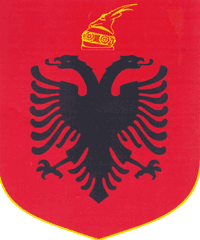 